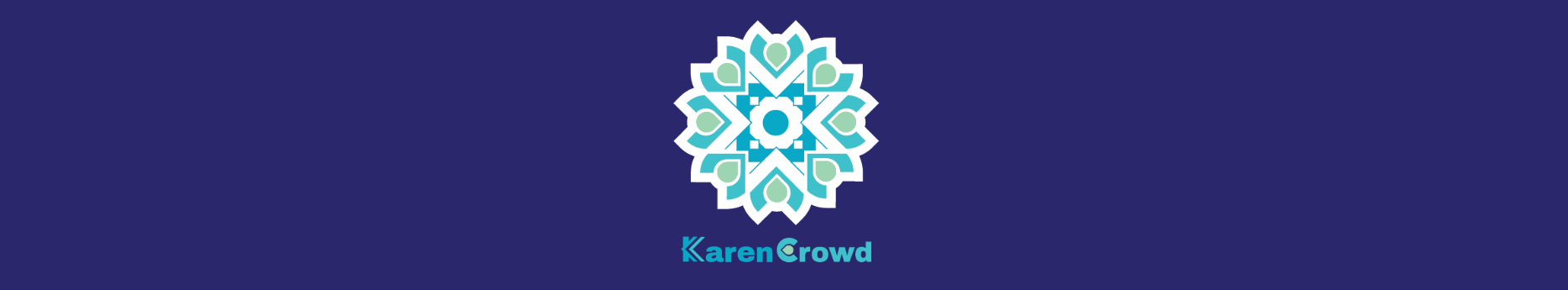 در صورت تمایل به تشکیل جلسه روی فیلد مربوطه به استارتاپ مورد نظر کلیک نمایید و گزینه مورد نظر را به ■ تغییر دهید.لطفا پس از تکمیل فرم، بهمنظور تنظیم جلسه مذاکرات با استارتاپهای مورد علاقه طی روزهای نمایشگاه، حداکثر تا روز پنج‌شنبه مورخ 21 شهریور ماه 1398، فرم تکمیل شده را برای سامانه تامین مالی و سرمایه گذاری کارنکراد به نشانی زیر ارسال نمایید:Amirreza@KarenCrowd.comهمچنین در صورت وجود هر گونه سوال یا ابهامی با آقای صادقی نماینده سامانه تامین مالی و سرمایه گذاری کارن تماس بگیرید:شماره تماس آقای صادقی:	 09113528136	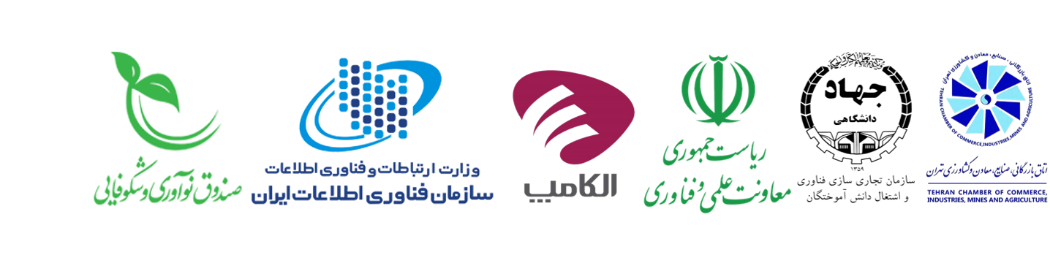 ردیفاستارتاپتمایل به تشکیل جلسهتمایل به تشکیل جلسهردیفاستارتاپبلهخیر1AroosApp2FiatechDC3IDSM4Media Box5آسان چاره6ایده رو7بی شمار8بیجار گیلان9پارسی گل10پودر منعقد کننده خون11تمام12جیبیمو13چارچرخ14سوادا15حوالی16دی بی17دیوار 36018اپلیکیشن رزرو آنلاین آرایشگاه19سامانه آرادو20سیتی ترکر21فلفور22کادرو23کارسو24لایویتو25ماپرا26نرم‌افزار صنعت